На Одещині з’явився дуже рідкісний птах - кучерявий пелікан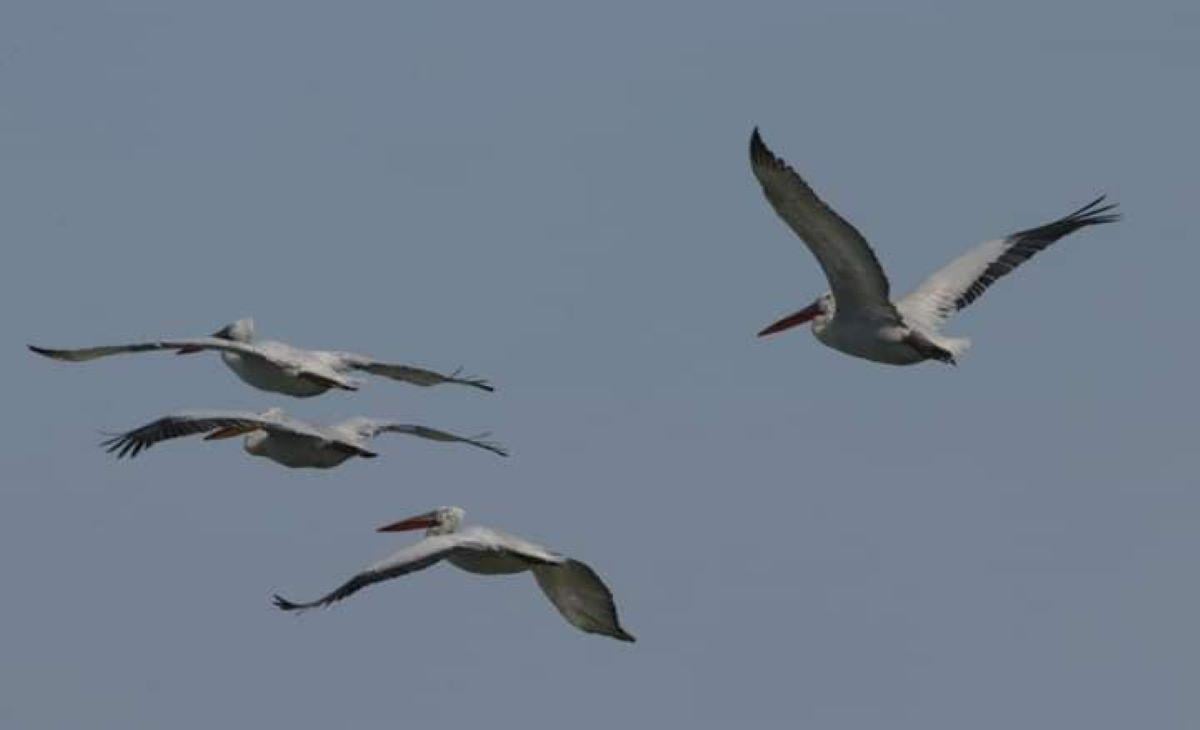 У національному природному парку "Тузлівські лимани" (Одеська область) з’явився дуже рідкісний, червонокнижний птах - кучерявий пелікан.   За словами співробітника нацпарку, доктора біологічних наук Івана Русєва, наразі на території заповідника, вздовж узбережжя лиманів, можна побачити, як після потужного зимового шторму пересуваються неймовірні зграї птахів."На акваторіях Тузлівських лиманів зараз з'явилися кучеряві пелікани. Їх чисельність на Кордоні "Тузлівська Амазонія" зараз невелика - декілька особин. Кучерявий пелікан на відміну від рожевого пелікана може переносити температури біля 0 °C. Його розмах крил близько 320 см", - розповів Русєв. Науковець наголошує, що цей птах - дуже рідкісний, занесений до Червоного списку МСОП (статус – вразливий), Європейського червоного списку, Червоної книги України (статус - що зникає), охороняється Бонською та Бернською конвенціями, Конвенцією CITIES та Угодою AEWA."Кучерявий пелікан полює на рибу поодинці, так і невеличкими групами. Склад харчування залежить майже цілком від наявності придатних для нього видів риб. На майже прісноводних водоймах нацпарку – Малому Сасику, Джантшейскому - пелікани зараз на деяких ополонках споживають плотву, краснопірку, карася, короп", - каже Русєв.Розмір риб, які ловлять пелікани, сягає 30 сантиметрів. Харчуватись пелікани можуть на значній акваторії та за день, в залежності від сезону, кочують на відстань до 50 кілометрів."Пелікани, як і багато інших птахів дуже страждають від гулу шахедів і потужного шуму, який їх супроводжує", - констатує вчений.